February	2020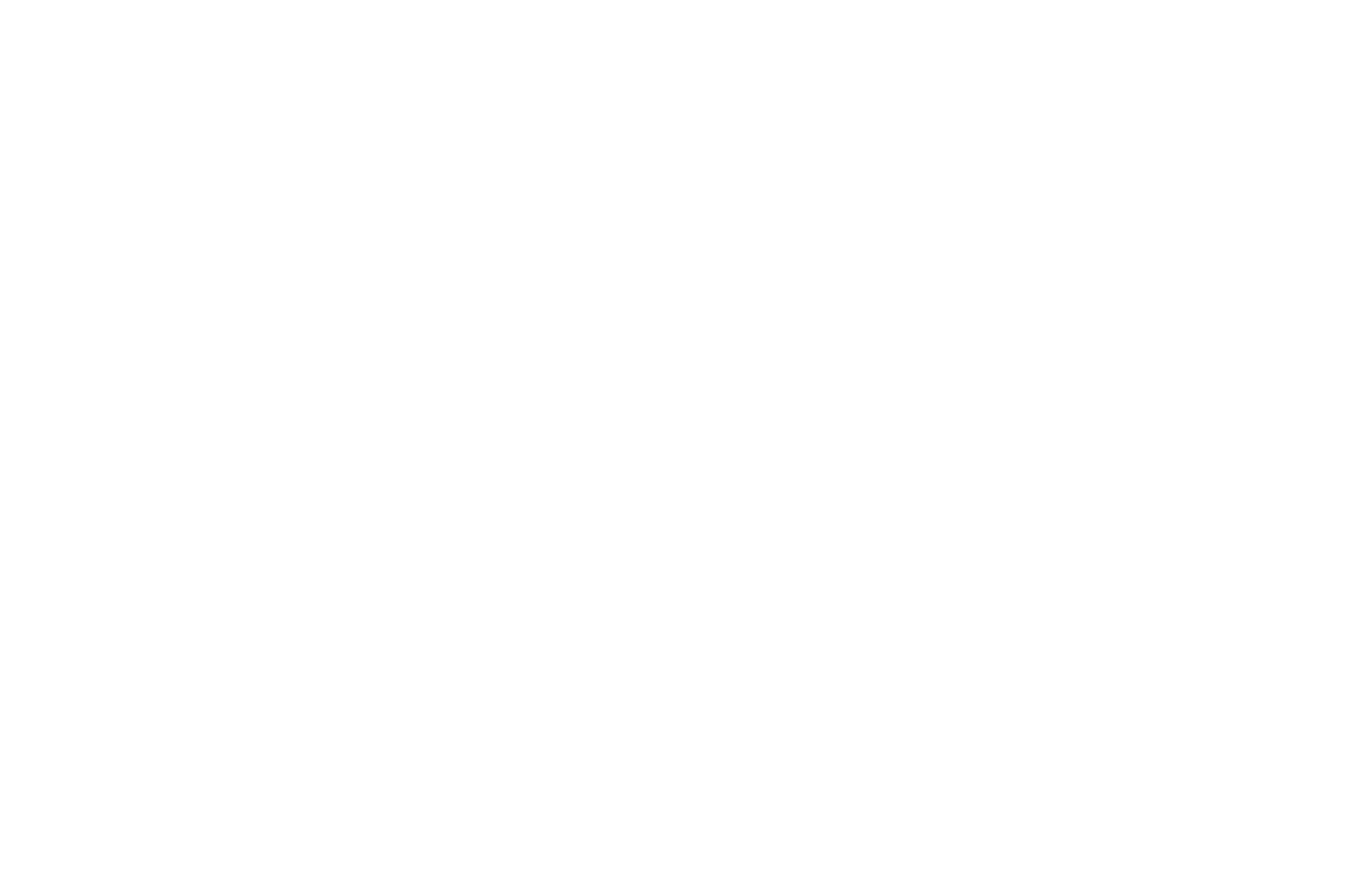 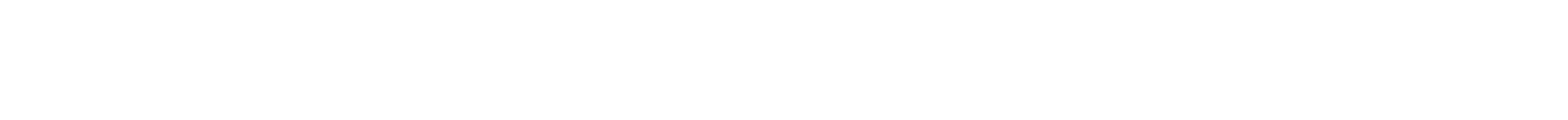 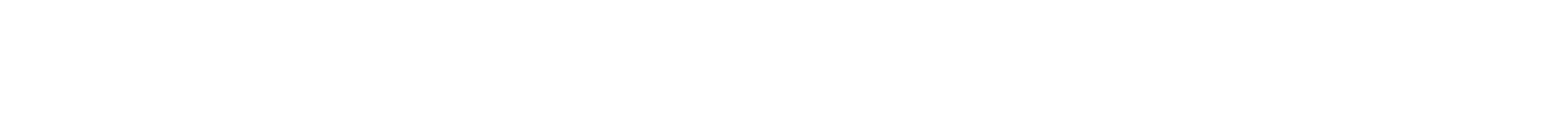 S	M	T	W	Th	F	S12	3	4	5	6	7	89	10	11	12	13	14	1516	17	18	19	20	21	2223	24	25	26	27	28	2917th: President Day